PROJECT #2 BUSINESS MODEL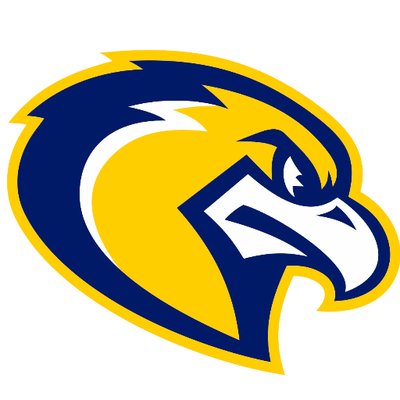 Name(s):  Project:Part A:  ProblemPart B:  SolutionPart C:  Key MetricsPart D:  Unique Value PropositionsPart E:  Unfair AdvantagePart F:  ChannelsPart G:  Customer SegmentsPart H:  Cost Structure/Revenue Streams  ***Note – use a table for These Together!